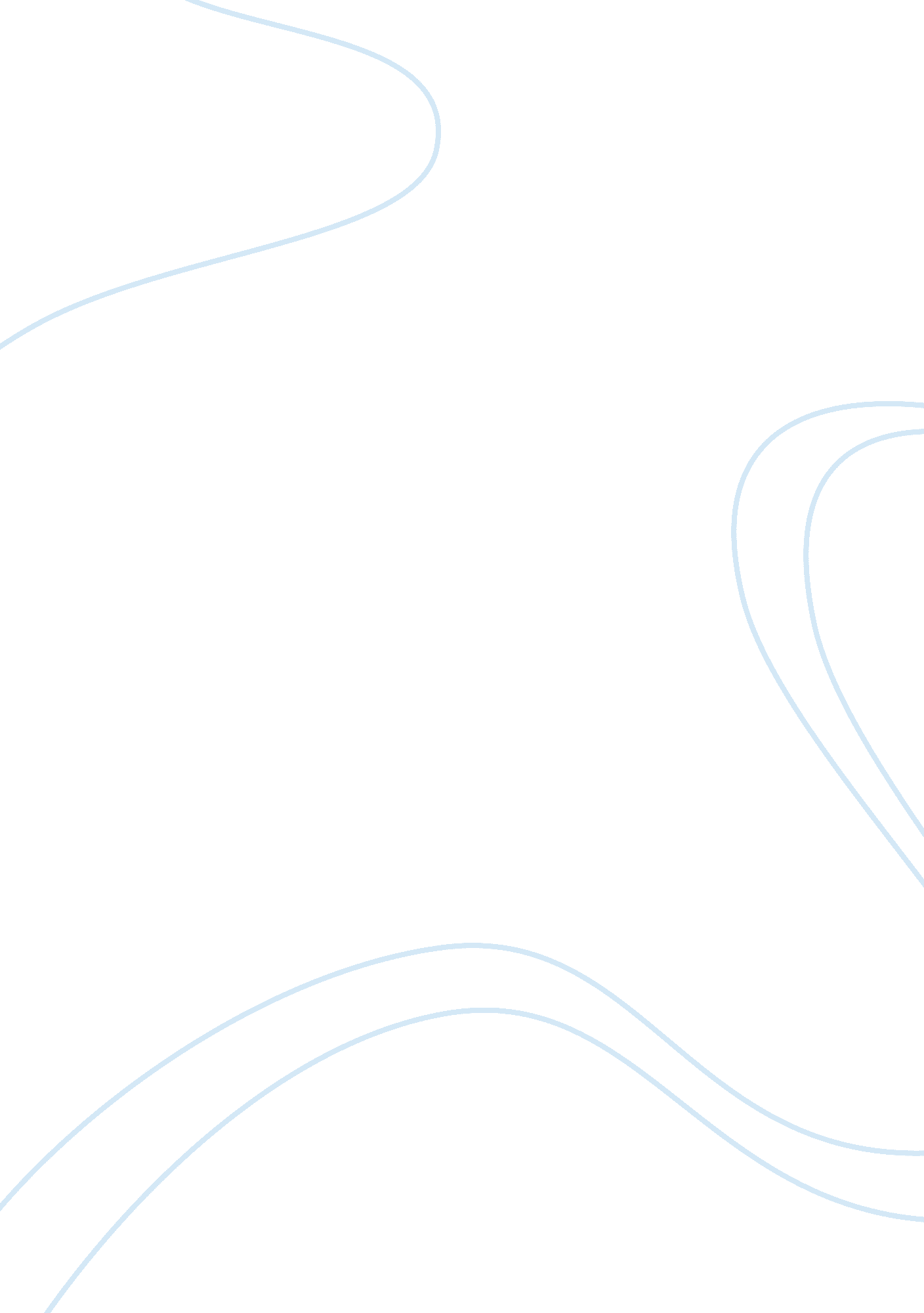 Nature, eco, and adventure therapies for mental health and chronic diseaseHealth & Medicine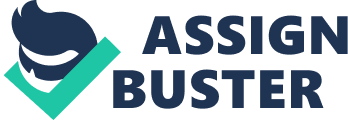 Introduction Many analyses and reviews have concluded that, at least for some individuals in some circumstances, exposure to nature can lead to improvements in multiple mental and physical health parameters and that this applies for both contemplative and adventurous activities ( 1 – 15 ). Over at least the past 4 decades, countries have trialed a wide range of public health programs aimed to increase public participation in outdoor activities, including visits to parks ( 14 – 18 ). At the same time, however, social and technological changes have created opposing pressures: education, work, and lifestyles in developed nations have become increasingly urbanized and indoors ( 19 ). Perhaps, as a result, these public health programs have achieved only limited success to date. This issue is important in public health, since many developed nations are now experiencing increasing social and economic costs from depression, dementia, obesity, and diabetes ( 10 – 13 , 20 – 22 ). These diseases are distinct, but correlated across individuals, and known jointly as chronic disease syndrome (CDS). They are driven partly by genetics ( 23 ), but largely by lifestyle ( 10 – 13 ). Older individuals live longer, in poor health, but children are also affected ( 24 ). Costs include treatments and healthcare, lost productivity, paid and unpaid carers, and decreased quality of life (QOL) ( 6 , 20 – 22 , 25 ). In total, these costs may be ~10% GDP for nations with aging populations and high per capita healthcare expenditure ( 6 , 20 – 22 , 25 ). If we could design health programs or interventions that use outdoor nature-based activities to prevent or treat CDS cheaply and effectively, then that would provide an opportunity to alleviate substantial individual suffering and to overcome a major and growing budgetary problem for national governments ( 26 ). A wide range of such programs do exist, under names such as ecotherapies ( 2 ), adventure therapies ( 27 ), outdoor adventure interventions ( 27 ), ecopsychosocial interventions ( 13 ), lifestyle therapies ( 28 ), and green prescriptions ( 18 , 29 , 30 ), but currently, at rather small scale in global terms. We refer to them here, in aggregate, as nature, eco, and adventure therapies (NEATs). Here, we identify some obstacles to their success and propose research and policy changes for more effective implementation. We suggest that public and private NEAT programs have been too poorly targeted, and used too small a dose, to prove effective. We propose that this obstacle can be overcome by designing NEATs that are routinely prescribable as a part of clinical healthcare systems. We suggest that while there is ample evidence, as outlined above, that nature exposure and activities can prevent, delay, or alleviate the mental health components of chronic disease, this has been principally at proof-of-concept level. Dose–duration–response relationships, necessary to design practical and prescribable NEATs, remain largely studied ( 31 ). Research to Underpin Policy To underpin policy changes, we suggest that research is first required on these dose–duration–response relationships. Short-term effects of NEATs can be measured, for example, through changes in anxiety and stress, attitudes and behavior, efficacy and productivity, and self-reported QOL. We should compare effects of NEATs for (a) different mental health conditions and degrees of severity; (b) different individuals, depending on gender, age, personality, and circumstances; and (c) different therapy types, intensities, frequencies, length of each treatment session, and overall duration of the course of treatment. Research is also required on techniques to trigger changes in patient lifestyles that continue after an initial prescribed course of NEAT is complete. This requires that patients perceive an improvement in health and happiness during the prescribed course, sufficient to motivate them to continue subsequently. This is a similar model to many physiotherapies and psychotherapies ( 32 , 33 ). Lifestyle change may require greater dose and duration than improvement during treatment. This research is social rather than clinical. The mechanisms are social levers ( 34 ), and the measures of success are behavioral changes, QOL, improved productivity, reduced antisocial behavior, and reduced use of treatment facilities. Finally, we need research on how the adoption of NEATs, either alone or in conjunction with physical therapies and nutrition, may be influenced by cultural traditions and circumstances. NEATs are limited by cultures and climate ( 35 ) as well as by health budgets ( 20 ). Countries with easy access to nature, benign climate, and social acceptability of outdoor activities for all demographic groups are ideal for NEATs. Policy Options and Implications Once courses of treatment have been designed and trialed to provide both short- and long-term effectiveness, adoption of NEATs will need changes to the institutional structures of healthcare systems. NEATs meeting criteria for prescription will need to be defined and described in detail. NEAT treatments and providers will need to be certified and licensed. Practitioners will need training in diagnosis, prescription, and evaluation. Prescribing NEATs through licensed providers involves costs and funding. Currently, many health insurers recommend low-cost patient-funded or publicly funded outdoor activities as a preventive measure, but few support prescribable NEATs as therapeutic measures. Health insurers and government health agencies need to determine what NEATs they will insure or support and what costs they will fund. Not everyone has health insurance, so public funding will be needed for those who do not. This is a good public investment, since NEATs are cheaper than alternatives, and also reduce other public costs such as aged care. Currently, NEATs are available principally through preventive, public health approaches, targeted only at broad demographic subsectors. Governments advertise their advantages, and urban planners provide opportunities ( 36 ), although these are not always socially equitable ( 37 ). Curative clinical health approaches, customized to individual symptoms and diagnosed and defined by expert practitioners, are uncommon for NEATs ( 29 , 30 ). Even once NEATs become prescribable as treatments, they will also remain important preventive components of public health. To make NEATs most effective, we need to target NEATs to individuals most likely to adopt and benefit from them ( 34 ). Introducing prescribable NEATs involves political obstacles and risks. Governments and health insurers will gain from NEATs, but pharmaceutical corporations may lose. Political support for NEATs will be higher in countries where pharmaceuticals are imported, at net public cost. As prescribable NEATs are introduced, legal frameworks will be needed to avoid certified NEAT providers forming oligopolies to exclude competitors and control access to sites. Actionable Recommendations Our principal long-term recommendation is that we should modify healthcare and health insurance systems in developed nations, so as to support routine prescription of certified and insured NEATs for prevention and treatment of the mental health components of CDS. Our short-term and immediately actionable recommendation is that we should conduct research as below to design therapies that are effective, cost-effective, accepted, and adopted. By using quantitative questionnaire-based approaches, we should test how self-reported QOL, and use of publicly funded mental health treatments, may be correlated with outdoor activities and nature exposure at population scale, when adjusted for geographic location and socioeconomic status; and how self-reported QOL for NEAT participants may differ from overall population averages. By using qualitative interview-based approaches, we should investigate how individuals engaging in NEATs describe effects on their mental and psychological health. These approaches can be applied for both low-key activities such as visiting parks or beaches and for high-intensity activities involving powerful emotions, e. g., through wildlife encounters or risk recreation ( 38 ). By using experimental interventions, we should test what social levers persuade individuals to increase use of NEATs, for different demographic groups under different social constraints. This includes preschool and school-age children; university students; employees at various types of workplaces; families, including those subject to domestic dysfunction; individuals with disabilities and their carers; and retirees and aged persons and their carers. By using controlled experimental approaches, we should differentiate the effects of: active ( 38 ) verses contemplative ( 39 ) types of NEAT; time schedules, such as daily routines, weekends, or intermittent events; places, such as urban greenspace, national parks, and wilderness areas; and guided verses self-paced NEATs. Conclusion We suggest three principal conclusions. First, previous research shows that for at least some individuals and in at least some circumstances, NEATs can improve mental health: a basic therapeutic effect is well demonstrated. Second, attempts to deploy these therapies through public health programs and green prescriptions have not reached their potential, because we lack the evidence required to advance from demonstration of therapeutic effect and to design of effective courses of treatment. Therefore, we identify requirements for research to take this step. Third, once courses of treatment are ready for use as routinely prescribable therapies, changes to healthcare and health insurance systems will be needed to support deployment. However, these changes are relatively minor and are closely analogous to systems already in place for a range of physiotherapies and psychotherapies. The research program proposed here is substantial, but to use NEATs in preventing and treating mental health components of CDSs, it is both necessary and justified economically. Comparable programs are mandatory for new pharmaceutical treatments. If NEATs can cut the costs of poor mental health by even 1%, that will be a saving of billions of dollars annually in most developed nations. This is an investment well worth making, for both public health research funders and private health insurers. Author Contributions All authors listed have made a substantial, direct, and intellectual contribution to the work and approved it for publication. Conflict of Interest Statement The authors declare that the research was conducted in the absence of any commercial or financial relationships that could be construed as a potential conflict of interest. References 1. Ulrich R. View through a window may influence recovery. Science (1984) 224: 224–5. doi: 10. 1126/science. 6143402 CrossRef Full Text | Google Scholar 2. Jordan M, Hinds J, editors. Ecotherapy: Theory, Research and Practice . London: Macmillan (2016). Google Scholar 3. Fleury-Bahi G, Pol E, Navarro O, editors. Handbook of Environmental Psychology and Quality of Life Research . Switzerland: Springer (2017). Google Scholar 4. Mantler A, Logan AC. Natural environments and mental health. Adv Integr Med (2015) 2: 5–12. doi: 10. 1016/j. aimed. 2015. 03. 002 CrossRef Full Text | Google Scholar 5. Seymour V. The human–nature relationship and its impact on health: a critical review. Front Public Health (2016) 4: 260. doi: 10. 3389/fpubh. 2016. 00260 CrossRef Full Text | Google Scholar 6. Buckley RC, Brough P. Economic value of parks via human mental health: an analytical framework. Front Ecol Evol (2017) 5: 16. doi: 10. 3389/fevo. 2017. 00016 CrossRef Full Text | Google Scholar 7. Han JW, Choi H, Jeon YH, Yoon CH, Woo JM, Kim W. The effects of forest therapy on coping with chronic widespread pain: physiological and psychological differences between participants in a forest therapy program and a control group. Int J Environ Res Public Health (2016) 13: 255. doi: 10. 3390/ijerph13030255 PubMed Abstract | CrossRef Full Text | Google Scholar 8. Niedermeier M, Hartl A, Kopp M. Prevalence of mental health problems and factors associated with psychological distress in mountain exercisers: a cross-sectional study in Austria. Front Psych (2017) 8: 1237. doi: 10. 3389/fpsyg. 2017. 01237 CrossRef Full Text | Google Scholar 9. Pretty J, Rogerson M, Barton J. Green mind theory: how brain-body-behaviour links into natural and social environments for healthy habits. Int J Environ Res Public Health (2017) 14: 706. doi: 10. 3390/ijerph14070706 PubMed Abstract | CrossRef Full Text | Google Scholar 10. Frühauf A, Niedermeier M, Elliott LR, Ledochowski L, Marksteiner J, Kopp M. Acute effects of outdoor physical activity on affect and psychological well-being in depressed patients: a preliminary study. Mental Health Phys Act (2016) 10: 4–9. doi: 10. 1016/j. mhpa. 2016. 02. 002 CrossRef Full Text | Google Scholar 11. Hendriks IH, van Vliet D, Gerritsen DL, Dröes RM. Nature and dementia: development of a person-centered approach. Int Psychogeriatr (2016) 28: 1455–70. doi: 10. 1017/S1041610216000612 PubMed Abstract | CrossRef Full Text | Google Scholar 12. Noone S, Innes A, Kelly F, Mayers A. ‘ The nourishing soil of the soul’: the role of horticultural therapy in promoting well-being in community-dwelling people with dementia. Dementia (2015). doi: 10. 1177/1471301215623889 CrossRef Full Text | Google Scholar 13. Zeisel J, Reisberg B, Whitehouse P, Woods R, Verheul A. Ecopsychosocial interventions in cognitive decline and dementia: a new terminology and a new paradigm. Am J Alzheimers Dis Other Demen (2016) 31: 502–7. doi: 10. 1177/1533317516650806 PubMed Abstract | CrossRef Full Text | Google Scholar 14. Pedersen BK, Saltin B. Exercise as medicine–evidence for prescribing exercise as therapy in 26 different chronic diseases. Scand J Med Sci Sports (2015) 25(S3): 1–72. doi: 10. 1111/sms. 12581 CrossRef Full Text | Google Scholar 15. Seltenrich N. Just what the doctor ordered: using parks to improve children’s health. Environ Health Perspect (2015) 123: A254. doi: 10. 1289/ehp. 123-A254 CrossRef Full Text | Google Scholar 16. Wearing S. Outdoor recreation: a catalyst for change. Recruit Austr (1986) 6: 18–21. Google Scholar 17. Adlakha D, Budd EL, Gernes R, Sequeira S, Hipp JA. Use of emerging technologies to assess differences in outdoor physical activity in St. Louis, Missouri. Front Public Health (2014) 2: 41. doi: 10. 3389/fpubh. 2014. 00041 CrossRef Full Text | Google Scholar 18. ParkRx. Park Prescription Programs . (2017). Available from: http://www. parkrx. org/park-prescription-programs Google Scholar 19. Pergams OR, Zaradic PA. Evidence for a fundamental and pervasive shift away from nature-based recreation. Proc Nat Acad Sci U S A (2008) 105: 2295–300. doi: 10. 1073/pnas. 0709893105 PubMed Abstract | CrossRef Full Text | Google Scholar 20. Global Burden of Disease Health Financing Collaborator Network. Evolution and patterns of global health financing 1995–2014: development assistance for health, and government, prepaid private, and out-of-pocket health spending in 184 countries. Lancet (2017) 389: 1981–2004. doi: 10. 1016/S0140-6736(17)30874-7 CrossRef Full Text | Google Scholar 21. WHO. Global Health Expenditure Database . (2017). Available from: http://www. who. int/health-accounts/ghed/en/ Google Scholar 22. CMS. National Health Expenditure Data . (2017). Available from: https://www. cms. gov/Research-Statistics-Data-and-Systems/Statistics-Trends-and-Reports/NationalHealthExpendData/index. html Google Scholar 23. Hyde CL, Nagle MW, Tian C, Chen X, Paciga SA, Wendland JR, et al. Identification of 15 genetic loci associated with risk of major depression in individuals of European descent. Nat Genet (2016) 48: 1031–6. doi: 10. 1038/ng. 3623 PubMed Abstract | CrossRef Full Text | Google Scholar 24. Mojtabai R, Olfson M, Han B. National trends in the prevalence and treatment of depression in adolescents and young adults. Pediatrics (2016) 138: e20161878. doi: 10. 1542/peds. 2016-1878 PubMed Abstract | CrossRef Full Text | Google Scholar 25. Wade M. The Wellbeing Cost of Mental Health Hits $200 Billion . (2017). Available from: http://www. smh. com. au/national/the-wellbeing-cost-of-mental-health-hits-200-billion-20160909-grcxxl. html Google Scholar 26. Rabarison KM, Bish CL, Massoudi MS, Giles WH. Economic evaluation enhances public health decision making. Front Public Health (2015) 3: 164. doi: 10. 3389/fpubh. 2015. 00164 PubMed Abstract | CrossRef Full Text | Google Scholar 27. Bowen DJ, Neill JT, Williams IR, Mak AS, Allen NB, Olsson CA. A profile of outdoor adventure interventions for young people in Australia. J Outd Recruit (2016) 8: 26–40. Google Scholar 28. McGavock J, Dart A, Wicklow B. Lifestyle therapy for the treatment of youth with Type 2 diabetes. Curr Diab Rep (2015) 15: 568. doi: 10. 1007/s11892-014-0568-z PubMed Abstract | CrossRef Full Text | Google Scholar 29. Hamlin MJ, Yule E, Elliot CA, Stoner L, Kathiravel Y. Long-term effectiveness of the New Zealand Green Prescription primary health care exercise initiative. Public Health (2016) 140: 102–8. doi: 10. 1016/j. puhe. 2016. 07. 014 PubMed Abstract | CrossRef Full Text | Google Scholar 30. Van den Berg AE. From green space to green prescriptions: challenges and opportunities for research and practice. Front Psychol (2017) 8: 268. Google Scholar 31. Shanahan DF, Bush R, Gaston KJ, Lin BB, Dean J, Barber E, et al. Health benefits from nature experiences depend on dose. Sci Rep (2016) 6: 28551. doi: 10. 1038/srep28551 PubMed Abstract | CrossRef Full Text | Google Scholar 32. Alsubaie M, Abbott R, Dunn B, Dickens C, Keil T, Henley W, et al. Mechanisms of action in mindfulness-based cognitive therapy (MBCT) and mindfulness-based stress reduction (MBSR) in people with physical and/or psychological conditions: a systematic review. Clin Psychol Rev (2017) 55: 74–91. doi: 10. 1016/j. cpr. 2017. 04. 008 PubMed Abstract | CrossRef Full Text | Google Scholar 33. Creswell JD. Mindfulness interventions. Ann Rev Psychol (2017) 68: 491–516. doi: 10. 1146/annurev-psych-042716-051139 CrossRef Full Text | Google Scholar 34. Buckley RC, Westaway D, Brough P. Social mechanisms to get people outdoors: bimodal distribution of interest in nature? Front Public Health (2016) 4: 257. doi: 10. 3389/fpubh. 2016. 00257 PubMed Abstract | CrossRef Full Text | Google Scholar 35. Saw LE, Lim FK, Carrasco LR. The relationship between natural park usage and happiness does not hold in a tropical city-state. PLoS One (2015) 10: e0133781. doi: 10. 1371/journal. pone. 0133781 PubMed Abstract | CrossRef Full Text | Google Scholar 36. Krekel C, Kolbe J, Wüstemann H. The greener, the happier? The effect of urban land use on residential well-being. Ecol Econ (2016) 121: 117–27. doi: 10. 1016/j. ecolecon. 2015. 11. 005 CrossRef Full Text | Google Scholar 37. Lin BB, Fuller RA, Bush R, Gaston KJ, Shanahan DF. Opportunity or orientation? Who uses urban parks and why. PLoS One (2014) 9: e87422. doi: 10. 1371/journal. pone. 0087422 PubMed Abstract | CrossRef Full Text | Google Scholar 38. Powell K. Break or burn out. Nature (2017) 545: 375–7. doi: 10. 1038/nj7654-375a CrossRef Full Text | Google Scholar 39. van Praag CD, Garfinkel SN, Sparasci O, Mees A, Philippides AO, Ware M, et al. Mind-wandering and alterations to default mode network connectivity when listening to naturalistic versus artificial sounds. Sci Rep (2017) 7: 45273. doi: 10. 1038/srep45273 PubMed Abstract | CrossRef Full Text | Google Scholar 